 Письмо №957 от 12 октября 2020 г.О регистрации школьных спортивных клубов  Руководителям ООВ соответствии с письмами общероссийской общественной физкультурно-спортивной организации «Всероссийская федерация школьного спорта» (далее – ООФСО «ВФШС») и Министерства образования и науки РД, МКУ «Управление образования» информирует о процессе регистрации школьных спортивных клубов (ШСК) общеобразовательных организаций Республики Дагестан на официальном портале ООФСО «ВФШС» Школьныйспорт24.рфНеобходимо провести регистрацию ШСК Вашей общеобразовательной организации не позднее 10 ноября 2020 года и направить информацию согласно приложению в МКУ «Управление образования» на адрес электронной почты: islam.medjidov@yandex.ruПриложение: на 3-х листах в 2 экз.Начальник МКУ «Управление образования»                                                     Х.ИсаеваИсп. Меджидов И.Б.Тел.: 8 964 016 81 68Приложение №1Сведения о регистрации ШСК на официальном портале общероссийской общественной физкультурно-спортивной организации «Всероссийская федерация школьного спорта»Приложение №2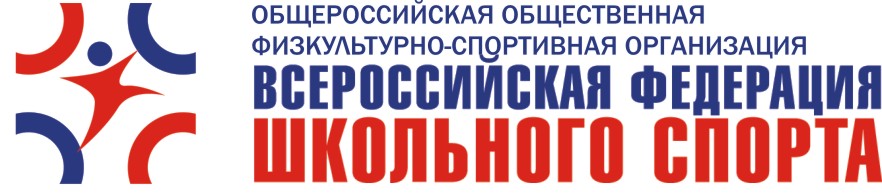 Уважаемая Уммупазиль Авадзиевна !В целях исполнения поручения Президента РФ 2397 от 22 ноября 2019 года и реализации межотраслевой программы развития школьного спорта, утвержденной приказом Минспорта России и Минпросвещения России от 25 ноября 2019 года № 970/639, просим Вас оказать содействие и организовать процесс регистрации школьных спортивных клубов (ШСК) общеобразовательных учреждений Республики Дагестан, на официальном портале ООФСО «ВФШС» Школьныйспорт24.рфНа основе результатов спортивных состязаний, конкурсов и викторин, проводимых под эгидой ООФСО «ВФШС», будет формироваться региональный, а в дальнейшем и Всероссийский рейтинг спортивных школьных клубов.  Основными параметрами оценки деятельности ШСК станут участие в соревнованиях и творческих конкурсах, массовость и активность членов и болельщиков ШСК, отраженная на официальном портале ООФСО «ВФШС» Школьныйспорт24.рфВ связи с вышеизложенным, просим Вас принять комплекс мер для организации процесса регистрации общеобразовательных учреждений Республики Дагестан.Система регистрации   включает в себя:- Регистрацию ШСК на портале школьныйспорт24.рф- Создание и оформление страницы ШСК на портале школьныйспорт24.рф- ФИО, контакты ответственного лица ШСК- Регистрация членов и болельщиков ШСК на портале школьныйспорт24.рфПросим Вас провести регистрацию ШСК Республики Дагестан не позднее 10 ноября 2020 года.Контроль исполнения поручения Президента и реализации межотраслевой программы развития школьного спорта в течение и по итогам учебного года, а также награждение лучших школьных спортивных клубов и лучших регионов РФ будут осуществляться по следующим критериям:Наличие страницы клуба на сайте школьныйспорт24.рф (для регионов количество страниц ШСК в процентном соотношении от общего числа общеобразовательных учреждений региона)Массовость. Количество участников ШСК, включая учеников, педагогов, родителей и пр.Активность. Участие в спортивных мероприятиях, а также в конкурсах, проводимых на сайте школьныйспорт24.рф и в соцсетях ООФСО «ВФШС»С уважением и надеждой на плодотворное сотрудничество, 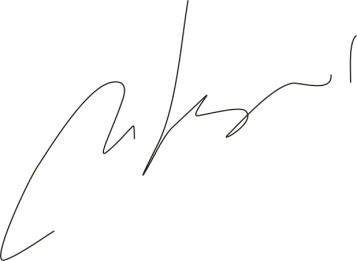 Президент ООФСО
«Всероссийская федерация школьного спорта»				          И.К. РоднинаИсп. С. В. Скоморохов тел. +79650268863Наименование общеобразовательной организацииНазвание школьного спортивного клубаАктивная ссылка на страницу на официальном портале ООФСО «ВФШС» Школьныйспорт24.рф, содержащая информацию о регистрации ШСК данной общеобразовательной организацииИсх. 549/09/20
от 22.09.2020Министру образования и науки Республики ДагестанОмаровой У.А.